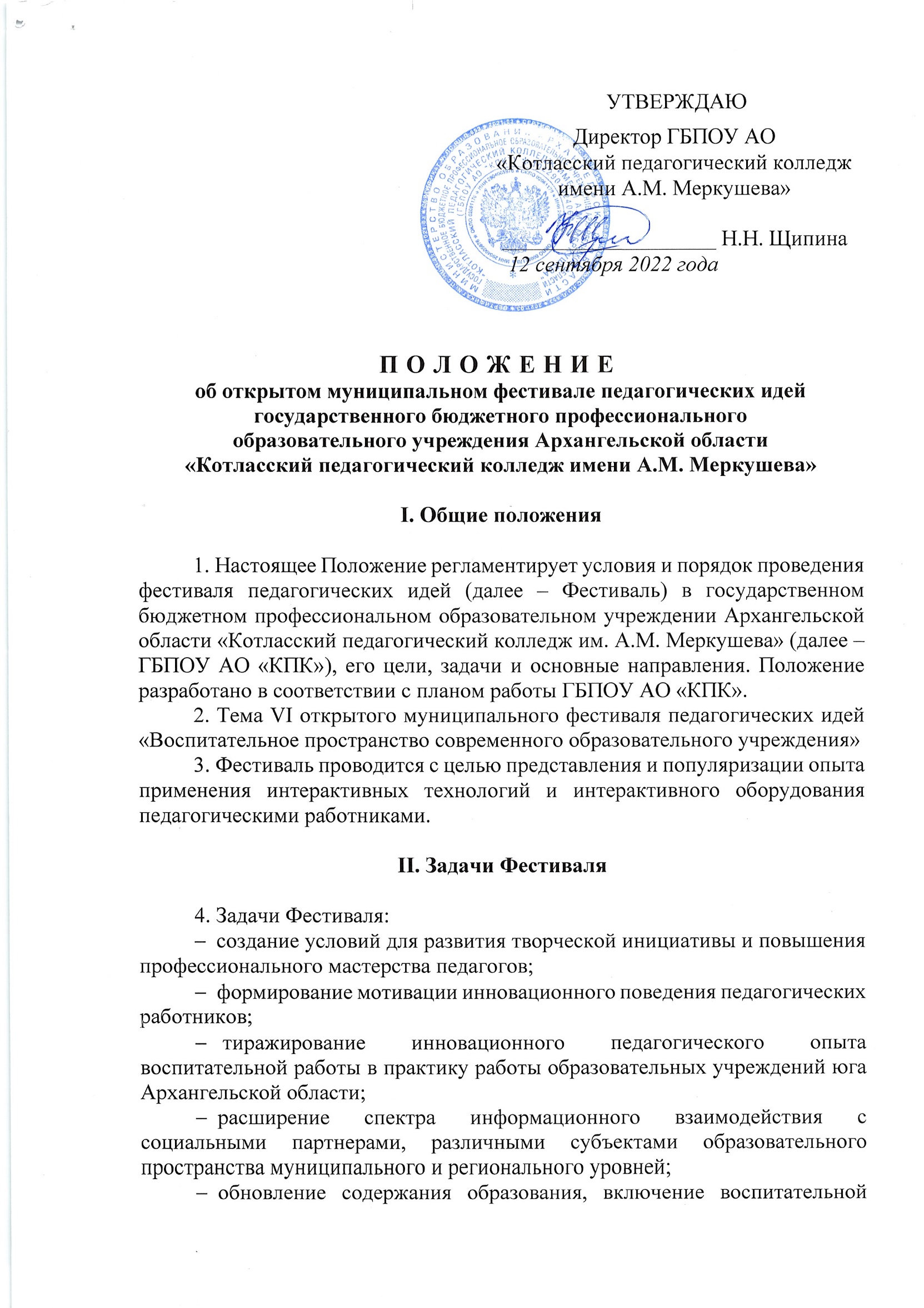 Заявка и все материалы для участия в Фестивале отправляются на адрес электронной почты metodist_kpk@rambler.ru .IV. Сроки проведения Фестиваля12. Фестиваль проводится в следующие сроки:ВНИМАНИЕ! Сроки проведения Фестиваля могут быть изменены!13. Все участники Фестиваля получат электронный сертификат участника, который будет отправлен участникам по электронному адресу согласно заявке. Победители в конкурсных номинациях награждаются грамотами на церемонии закрытия Фестиваля.V. Методические рекомендации по подготовке к Фестивалю14. Мастер класс разрабатывается с соблюдением основных требований к данной форме проведения занятия. Педагог должен продемонстрировать владение приемами педагогической технологии, направленной на воспитание обучающихся/воспитанников и научить коллег и/или волонтеров элементам или приемам данной технологии. Для проведения мастер классов в качестве волонтеров привлекаются студенты ГБПОУ АО «КПК».15.  Презентация портфолио профессиональных достижений педагога является представлением свидетельства своего профессионализма и результатов педагогической деятельности. Презентация может проходить в виде выставки материалов, доклада, и др. Сам портфолио может быть представлен в бумажном варианте, электронном варианте (компьютерная презентация) или в виде Интернет-портфолио.16. Конспект занятия / урока (особое внимание на воспитательный момент) разрабатывается с учетом требований ФГОС. Можно использовать форму конспекта, утвержденную в образовательной организации. Обязательными компонентами конспекта являются:Тема, учебный предмет или направление. Фамилия, имя и отчество педагога, УМК или программаЦель и задачи / планируемые результатыТехнологии, приемы, методы. Оборудование.Информация о возрасте обучающихся, об особенностях конкретной группы обучающихсяМесто данного занятия в системеХод занятия / урока17. Компьютерная презентация должна соответствовать основным требованиям ФГОС к уроку / занятию (особое внимание на воспитательный момент). Количество слайдов не более 15. На первом слайде должна быть информация об авторе презентации, предмете или направлении, тема занятия / урока. К презентации необходимо приложить пояснительную записку с небольшой информацией об уроке / занятии или теме, которым данная презентация соответствует. 18. Фрагмент урока (особое внимание на воспитательный момент) проводится на волонтерах из числа студентов колледжа. Продолжительность занятия / урока – 30 минут. 19. Статья для публикации в Методическом вестнике должна содержать описание опыта практического применения педагогических технологий (элементов) с целью воспитания обучающихся. Материалы оформляются в текстовом редакторе Microsoft Word, в формате DOC или DOCX, не более 3 страниц печатного текста, поля 2 см, интервал 1.5, шрифт Times New Roman 14 (Приложение №2) Статья для публикации не должна иметь соавторов.VI. Заключительные положения20. Вся информация о Фестивале размещена на сайте ГБПОУ АО «КПК» по адресу http://www.kotlas-college.ru/ 21. По вопросам, связанным с проведением Фестиваля, обращаться с 9:00 до 16:00 в рабочие дни по телефону:8 (81837)53615 Шелыгина Татьяна Алексеевна, Грибова Диана Викторовна или по электронной почте metodist_kpk@rambler.ru ПРИЛОЖЕНИЕ №1ЗАЯВКАНазвание образовательной организации в соответствии с Уставом направляет для участия в Фестивале педагогических идей следующих педагогических работников:Дата					________________ /ФИО руководителя/			МППРИЛОЖЕНИЕ №2Пономарева Татьяна Васильевна, преподаватель ГБПОУ АО «Котласский педагогический колледж им. А.М. Меркушева», г. КотласНАЗВАНИЕ ХХХХХХХХХХХХХХХХХХХХХХХХХХХХХХТекст статьи: Хххххххххххххххххххххххххххххххххххххххххххххххххххххххххххххххххххххххххххххххххххххххххххххххххххххххххххххххххххххххххххххххххххххххххххххххххххххххххххххххххххххххххххххххххххххххххх.24 октябряпоследний день приема заявок на участие в Фестивале и конкурсных работ (Приложение №1)26 октября в 15:00открытие Фестиваля25 октябряв 15:30презентация портфолио педагогов27 октябрямастер – классы по графику28 октябрямастер – классы по графику31 октябряфрагменты занятий / уроков по графику26 октября – 29 октябряработа жюри конкурсных номинаций01 ноябрязакрытие ФестиваляНоминацияФИО, должность№ телефона для связиадрес электронной почты для отправки сертификата участникаТемамастер – класс отметить, какое оборудование необходимо для проведения мастер – класса;сколько требуется волонтеровпрезентация портфолио (конкурс)-----------------конспект занятия / урока (конкурс)компьютерная презентация к занятию / уроку (конкурс)урок / занятие (конкурс) материалы для работы с одаренными детьми (конкурс)отметить, какое оборудование необходимо для проведения урока/занятия; сколько требуется волонтеров материалы для работы с детьми  с ОВЗ (конкурс)статья для публикации в Методическом вестнике № 36 